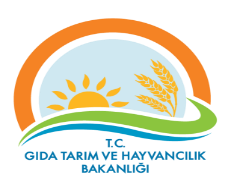 Tekirdağ İl Gıda Tarım ve Hayvancılık MüdürlüğüTEMEL SÜREÇ TANIM FORMUTekirdağ İl Gıda Tarım ve Hayvancılık MüdürlüğüTEMEL SÜREÇ TANIM FORMUTekirdağ İl Gıda Tarım ve Hayvancılık MüdürlüğüTEMEL SÜREÇ TANIM FORMUTekirdağ İl Gıda Tarım ve Hayvancılık MüdürlüğüTEMEL SÜREÇ TANIM FORMUTekirdağ İl Gıda Tarım ve Hayvancılık MüdürlüğüTEMEL SÜREÇ TANIM FORMUDokuman KoduDokuman KoduDokuman KoduGTHB.59.İLM.KYS.104Tekirdağ İl Gıda Tarım ve Hayvancılık MüdürlüğüTEMEL SÜREÇ TANIM FORMUTekirdağ İl Gıda Tarım ve Hayvancılık MüdürlüğüTEMEL SÜREÇ TANIM FORMUTekirdağ İl Gıda Tarım ve Hayvancılık MüdürlüğüTEMEL SÜREÇ TANIM FORMUTekirdağ İl Gıda Tarım ve Hayvancılık MüdürlüğüTEMEL SÜREÇ TANIM FORMUTekirdağ İl Gıda Tarım ve Hayvancılık MüdürlüğüTEMEL SÜREÇ TANIM FORMURevizyon NoRevizyon NoRevizyon NoTekirdağ İl Gıda Tarım ve Hayvancılık MüdürlüğüTEMEL SÜREÇ TANIM FORMUTekirdağ İl Gıda Tarım ve Hayvancılık MüdürlüğüTEMEL SÜREÇ TANIM FORMUTekirdağ İl Gıda Tarım ve Hayvancılık MüdürlüğüTEMEL SÜREÇ TANIM FORMUTekirdağ İl Gıda Tarım ve Hayvancılık MüdürlüğüTEMEL SÜREÇ TANIM FORMUTekirdağ İl Gıda Tarım ve Hayvancılık MüdürlüğüTEMEL SÜREÇ TANIM FORMURevizyon TarihiRevizyon TarihiRevizyon TarihiTekirdağ İl Gıda Tarım ve Hayvancılık MüdürlüğüTEMEL SÜREÇ TANIM FORMUTekirdağ İl Gıda Tarım ve Hayvancılık MüdürlüğüTEMEL SÜREÇ TANIM FORMUTekirdağ İl Gıda Tarım ve Hayvancılık MüdürlüğüTEMEL SÜREÇ TANIM FORMUTekirdağ İl Gıda Tarım ve Hayvancılık MüdürlüğüTEMEL SÜREÇ TANIM FORMUTekirdağ İl Gıda Tarım ve Hayvancılık MüdürlüğüTEMEL SÜREÇ TANIM FORMUYayın TarihiYayın TarihiYayın TarihiTekirdağ İl Gıda Tarım ve Hayvancılık MüdürlüğüTEMEL SÜREÇ TANIM FORMUTekirdağ İl Gıda Tarım ve Hayvancılık MüdürlüğüTEMEL SÜREÇ TANIM FORMUTekirdağ İl Gıda Tarım ve Hayvancılık MüdürlüğüTEMEL SÜREÇ TANIM FORMUTekirdağ İl Gıda Tarım ve Hayvancılık MüdürlüğüTEMEL SÜREÇ TANIM FORMUTekirdağ İl Gıda Tarım ve Hayvancılık MüdürlüğüTEMEL SÜREÇ TANIM FORMUSayfa SayısıSayfa SayısıSayfa SayısıSayfa 3 / 7Süreç Adı Süreç Adı Kontrol ve Denetim Kontrol ve Denetim Kontrol ve Denetim Kontrol ve Denetim Kontrol ve Denetim Kontrol ve Denetim Süreç No:104Süreç No:104Süreç No:104Süreç TipiSüreç TipiOperasyonelOperasyonelOperasyonelOperasyonelOperasyonelOperasyonelOperasyonelOperasyonelOperasyonelSüreç Sahibi  Süreç Sahibi  İl Gıda Tarım ve Hayvancılık Müdürüİl Gıda Tarım ve Hayvancılık Müdürüİl Gıda Tarım ve Hayvancılık Müdürüİl Gıda Tarım ve Hayvancılık Müdürüİl Gıda Tarım ve Hayvancılık Müdürüİl Gıda Tarım ve Hayvancılık Müdürüİl Gıda Tarım ve Hayvancılık Müdürüİl Gıda Tarım ve Hayvancılık Müdürüİl Gıda Tarım ve Hayvancılık MüdürüSüreç Sorumlusu/SorumlularıSüreç Sorumlusu/Sorumlularıİlgili Müdür Yardımcısı İlçe MüdürüHayvan Sağlığı ve Yetiştiriciliği Şube Müdürüİlgili Müdür Yardımcısı İlçe MüdürüHayvan Sağlığı ve Yetiştiriciliği Şube Müdürüİlgili Müdür Yardımcısı İlçe MüdürüHayvan Sağlığı ve Yetiştiriciliği Şube Müdürüİlgili Müdür Yardımcısı İlçe MüdürüHayvan Sağlığı ve Yetiştiriciliği Şube Müdürüİlgili Müdür Yardımcısı İlçe MüdürüHayvan Sağlığı ve Yetiştiriciliği Şube Müdürüİlgili Müdür Yardımcısı İlçe MüdürüHayvan Sağlığı ve Yetiştiriciliği Şube Müdürüİlgili Müdür Yardımcısı İlçe MüdürüHayvan Sağlığı ve Yetiştiriciliği Şube Müdürüİlgili Müdür Yardımcısı İlçe MüdürüHayvan Sağlığı ve Yetiştiriciliği Şube Müdürüİlgili Müdür Yardımcısı İlçe MüdürüHayvan Sağlığı ve Yetiştiriciliği Şube MüdürüSüreç UygulayıcılarıSüreç UygulayıcılarıBalıkçılık ve Su Ürünleri Mühendisleri, Veteriner Hekimler, Ziraat Mühendisleri (Su Ürünleri Bölüm Mezunları) ve Görevli PersonelBalıkçılık ve Su Ürünleri Mühendisleri, Veteriner Hekimler, Ziraat Mühendisleri (Su Ürünleri Bölüm Mezunları) ve Görevli PersonelBalıkçılık ve Su Ürünleri Mühendisleri, Veteriner Hekimler, Ziraat Mühendisleri (Su Ürünleri Bölüm Mezunları) ve Görevli PersonelBalıkçılık ve Su Ürünleri Mühendisleri, Veteriner Hekimler, Ziraat Mühendisleri (Su Ürünleri Bölüm Mezunları) ve Görevli PersonelBalıkçılık ve Su Ürünleri Mühendisleri, Veteriner Hekimler, Ziraat Mühendisleri (Su Ürünleri Bölüm Mezunları) ve Görevli PersonelBalıkçılık ve Su Ürünleri Mühendisleri, Veteriner Hekimler, Ziraat Mühendisleri (Su Ürünleri Bölüm Mezunları) ve Görevli PersonelBalıkçılık ve Su Ürünleri Mühendisleri, Veteriner Hekimler, Ziraat Mühendisleri (Su Ürünleri Bölüm Mezunları) ve Görevli PersonelBalıkçılık ve Su Ürünleri Mühendisleri, Veteriner Hekimler, Ziraat Mühendisleri (Su Ürünleri Bölüm Mezunları) ve Görevli PersonelBalıkçılık ve Su Ürünleri Mühendisleri, Veteriner Hekimler, Ziraat Mühendisleri (Su Ürünleri Bölüm Mezunları) ve Görevli PersonelSÜREÇ SINIRLARISÜREÇ SINIRLARIBaşlangıç NoktasıŞikayet veya Rutin Şikayet veya Rutin Şikayet veya Rutin Şikayet veya Rutin Şikayet veya Rutin Şikayet veya Rutin Şikayet veya Rutin Şikayet veya Rutin SÜREÇ SINIRLARISÜREÇ SINIRLARIBitiş NoktasıKontrol Formunun Doldurularak Subis Sistemine Girişin SağlamakKontrol Formunun Doldurularak Subis Sistemine Girişin SağlamakKontrol Formunun Doldurularak Subis Sistemine Girişin SağlamakKontrol Formunun Doldurularak Subis Sistemine Girişin SağlamakKontrol Formunun Doldurularak Subis Sistemine Girişin SağlamakKontrol Formunun Doldurularak Subis Sistemine Girişin SağlamakKontrol Formunun Doldurularak Subis Sistemine Girişin SağlamakKontrol Formunun Doldurularak Subis Sistemine Girişin SağlamakGİRDİLERGİRDİLERGİRDİLERGİRDİLERGİRDİLERGİRDİ SAĞLAYANLARGİRDİ SAĞLAYANLARGİRDİ SAĞLAYANLARGİRDİ SAĞLAYANLARGİRDİ SAĞLAYANLARGİRDİ SAĞLAYANLARSU ÜRÜNLERİ YÖNETMELİĞİ (Resmi Gazete Tarihi: 10.03.1995 Resmi Gazete Sayısı: 22223) Kapsam:(Madde 1)-Bu Tebliğin amacı; 1/9/2016 - 31/8/2020 tarihleri arasında ticari amaçlı su ürünleri avcılığında uygulanmak üzere bilimsel, çevresel, ekonomik ve sosyal hususlar göz önüne alınarak su ürünleri kaynaklarının korunması, sürdürülebilir işletilmesinin sağlanması için su ürünleri avcılığına ilişkin yükümlülük, sınırlama ve yasakları düzenlemektir.Kontrol Ekipleri KurulmasıMadde 36- Bu Yönetmeliğin 34 ve 35 inci maddeleri çerçevesinde yetkili kılınanlar, Kanunda belirtilen hususlara aykırılıkların kontrolü ve tespitini, Kanun’un 33 üncü maddesinde belirtilen personel arasından seçilen ve en az iki kişiden oluşan kontrol ekiplerince yapar.Denizlerle ilgili diğer hükümler MADDE 48 – (1) Trol gemilerinde su üstü radarı veya GPS gibi mevki konumlandırıcı cihazlar bulundurulması zorunludur. Boyu 12 metreden küçük balıkçı gemilerinde su üstü radarı bulundurulması yasaktır. (2) Marmara Denizinde su ürünleri avcılığında frekans çıkışı 20 Khz (dahil) ve daha aşağı olan sonarların kullanılması yasaktır. İstanbul ve Çanakkale Boğazlarından, Marmara Denizine girecek olan 20 Khz’den (dahil) küçük sonarlara sahip tekneler, sonarlarını il müdürlüklerine mühürletmek, çıkışlarında müracaat ederek açtırmak zorundadırlar.(3) Su ürünlerinin ve yaşama ortamlarının korunması amacıyla Marmara Denizinde I (a) grubu maden çıkarılması yasaktır. (4) Münhasır ekonomik bölgede ve uluslararası sularda avlanılacak su ürünlerinin cins, çeşit, ağırlık, irilik, büyüklük gibi vasıfları, avlanabilir miktarları, zamanları ve istihsalde kullanılacak vasıtaların haiz olmaları gereken asgarî vasıf ve şartlar ile bunların kullanma usul ve esasları ile diğer faaliyetler Bakanlıkça tespit edilir. Başka ülkenin Münhasır Ekonomik Bölgesinde ya da karasularında avcılık yapacaklar Bakanlıktan izin almak zorundadır.(5) Bakanlıkça farklı bir düzenleme yapılarak ilân edilmediği sürece, bu Tebliğ ile karasularımız için getirilen düzenlemeler, bu suların bitişiğindeki uluslararası sularda da aynı şekilde uygulanır.(6) Uluslararası sularda av yapacak olan gemiler yer ve zaman olarak yasak bölgelerden geçerlerken, kanunlarda belirtilen tedbirler haricinde, Bakanlıkça belirlenecek esaslara uymak zorundadırlar. (7) Yaptıkları anlaşmalar çerçevesinde diğer ülke karasularında avcılık yapacak balıkçı gemileri için Bakanlıktan izin alınması, istihsal edilen ürünlerin belirtilen esaslar doğrultusunda, izinlerinde gösterilen limanlardan çıkarılması zorunludur.(8) Limanlarda, balıkçı barınaklarında, barınma ve çekek yerlerinde ve bu yerlerin girişindeki mendireklerin başından itibaren 100 m yarıçaplı alanda su ürünleri avcılığı yasaktır.(9) Hassas ekosistemlerin korunması ve balıkçılığın geliştirilmesi amacıyla kaynakların üretimini arttırmak ve desteklemek için tasarlanıp zemine yerleştirilen sucul canlılara özel yapay barınaklar olan yapay resiflerin, deniz ve içsulara bırakılması, tesis edilmesi Bakanlık iznine tâbidir.(10) Avlanma yasağı süresince gemilerde ve istihsal yerlerinde istihsal vasıtaları bulundurulamaz. Ancak yasak zaman ve yerlerden geçiş için il müdürlüklerinden izin alan gemilerde bu hüküm uygulanmaz. (11) Birincil ve/veya ikincil av araçları trol veya gırgır olarak tanımlanmış balıkçı gemilerinin, bu av araçlarının her ikisinin karasularımızda kullanımının yasak olduğu dönemde, Bakanlık izni haricinde başka istihsal vasıtalarıyla avcılık yapması yasaktır. (12) Deniz ürünleri yetiştiriciliği yapılan kuluçkahanelerin, denizden su alım sistemine su alım noktalarından itibaren 500 metre yarıçaplı mesafede, su ürünleri avcılığı yasaktır.(13) Karides, deniz salyangozu ve midye avcılığı için özel avcılık izni almış gemiler hariç, 12 metrenin altındaki gemilerde vinç, çelik halat, bom direği bulundurulması yasaktır.İçsularla ilgili diğer hükümler MADDE 49 – (1) Balıkçı gemisine ihtiyaç duyulmadan istihsal yapılan sülük, kurbağa, kara salyangozu gibi türler hariç olmak üzere, içsularda kiralama yapılmaksızın ticari amaçlı su ürünleri avcılığı yasaktır. Kiralama işlemleri devam etmekte olan, ihalesi yapılmamış veya kiralama işlemleri bitmemiş istihsal sahalarında kiralama işlemi kesinleşinceye kadar ticari olarak su ürünleri avcılığı yapılamaz.(2) Teknik Şartnamelerinde yer verilmesi şartıyla, su ürünleri istihsal hakkı kiraya verilen alanlarda belge düzenlenmesi gereken asgari ağırlığa ilişkin farklı düzenlemeler yapılabilir.(3) Kiralanmış alanlardaki istihsal hakkı, kiralayan müstecire aittir. Bu alanlarda müstecir tarafından il müdürlüğüne bildirilen ve ruhsat tezkeresi düzenlenen balıkçı gemileri ile avcılık faaliyetinde bulunulabilir.(4) İçsularda trol ve gırgır ağları ile avcılık yapılamaz.(5) Avlanma yasağı süresince gemilerde ve istihsal yerleri civarında istihsal vasıtası bulundurulamaz.(6) Göletlerde yapılacak avcılıkla ilgili hususlar aşağıda belirtilmiştir.a) Göletlerde ticari amaçlı su ürünleri avcılığı yapılması yasaktır. Göletler sadece onaylanmış ve izin verilmiş projeler için kiraya verilebilir. Projeye dayalı olarak üretime açılan göletlerde yapılacak üretim ile ilgili esas ve usuller Bakanlıkça belirlenir.b) Projeye dayalı olarak kiraya verilen göletlerde yapılacak ticari amaçlı su ürünleri avcılığı, su ürünleri ile ilgili zaman, boy ve tür bakımından getirilen düzenlemelere tabidir. (7) Akarsularda ticari amaçlı su ürünleri avcılığı yapılması yasaktır. Bu yerler ticari amaçlı su ürünleri avcılığı için kiraya verilemez. Ancak ülke sınırını oluşturan akarsular ve göllerde Bakanlığın belirleyeceği esaslar çerçevesinde ticari amaçlı su ürünleri avcılığına istisnai olarak izin verilebilir. Bakanlıkça belirlenecek esaslar, bu Tebliğ ile getirilen genel düzenlemelerden farklı olarak zaman, tür, büyüklük, miktar ve kullanılacak istihsal vasıtaları açısından farklılıklar içerebilir.(8) İçsularda kullanılacak ağların asgari vasıf ve şartları il müdürlüklerince belirlenir ve ilan edilir. Asgari vasıf ve şartları belirlenenlerin dışındaki ağların kullanılması yasaktır.(9) Bakanlık izni olmadan içsularda, gümüş balığı avcılığı dışında ığrıp ve manyat ağları ile avcılık yapılması yasaktır.(10) Tüm içsularda, su ürünleri avcılığının yasak olduğu dönemlerde balıkçı gemilerinin karaya çekilmesi zorunludur. Balıkçı gemilerinin karaya çekileceği yerler, gerektiğinde il müdürlüklerince de belirlenebilir.(11) İçsularda balıkçılık faaliyetinde bulunmak üzere ruhsatlandırılmış balıkçı gemilerinin, ruhsatlandırıldığı istihsal sahası dışında avcılık faaliyetinde bulunması yasaktır. (12) Doğal göl, baraj gölü, gölet, depolama, akarsu ve bu gibi su ürünleri istihsal yerlerinde sulama için kullanılan her türlü kanal ve arkların başlangıç ve bitiş kısımlarına balık kayıplarının önlenmesi için Bakanlıkça izin verilenler dışında, su ürünlerinin göçlerine, geçişlerine ve gelişimlerine mani olacak şekilde ağ, bent, çit ve benzeri engeller koymak yasaktır.(13) Av yasağından önce avlanılan ve stok tespiti yaptırılan içsu balıklarının, yasağın başlamasından itibaren en geç 7 gün içerisinde satışı, nakli, pazarlanması ve işlenmesi zorunludur.(14) Yavru hariç, canlı su ürünleri stoklamak amacıyla ticari olarak her türlü gölet, havuz ve livar yapılması il müdürlüklerinin iznine bağlıdır.(15) İçsularda avlanmış olan balıkların Bakanlık izni haricinde canlı olarak taşınması ve nakledilmesi yasaktır.(16) DSİ Genel Müdürlüğünce işletilen bütün istihsal yerlerinde etüt, inceleme ve araştırmalar yapmak üzere görevlendirilen kurum personeli için, bu görevleri süresince Bakanlıktan ayrıca bir izin alınması zorunlu değildir.Suçun TespitiMadde 37- Kanunda belirtilen hususlara aykırılığın tespitinde, mümkün olduğu durumlarda fotoğraf, kamera ve diğer teknik cihazlardan da yararlanılabilir.Suçun tespiti için numune alınması gerekiyorsa, bu numuneler usulüne uygun olarak alınır, etiketlenir ve mühürlenerek, en kısa zamanda yetkili Bakanlık labaratuvarına gönderilir. Analiz sonuç raporları delil olarak değerlendirilir.Suçun tespiti için fotoğraf, kamera veya diğer teknik cihazlardan yararlanılması veya numune alınması işleminin fiili imkansızlıklar yahut sanıkların suç mahallinden ayrılması nedenleriyle yapılamadığı hallerde, suçun tespiti için suç tespit tutanağının tanzimi yeterlidir.Ceza Miktarının TespitiMadde 38- Kanunda belirtilen idari para cezaları; tam boyu 12 metre dahil 22 metreye kadar olan gemiler için iki katı, tam boyu 22 metre ve daha uzun gemiler için üç katı olarak uygulanır.Ayrıca, Kanunda suç olarak sayılan fiillerin tekrarı halinde idari para cezaları iki misli olarak uygulanır.Suç konusu fiillerin tekrarı, suçun tespit edildiği tarihten itibaren iki yıl içinde ilk cezaya konu suçun tekrar işlenmesini ifade eder.İdari Para Cezası Kesmeye İlişkin BelgelerMadde 39- İdari para cezası kesmeye ilişkin belgeler aşağıda belirtilmiştir:a) İdari Para Cezası Kararı (Ek-10) : Bakanlık ve İl Müdürlüklerince seri numaralı olarak 4 nüsha bastırılır.Mahallin en büyük mülki amirince ceza kesme yetkisi verilen kurumlar, “İdari Para Cezası Kararı” makbuz ihtiyaçlarını, bulundukları ildeki İl Müdürlüğünden karşılarlar.Sahil Güvenlik Bot Komutanlıklarının “İdari Para Cezası Kararı” makbuz ihtiyaçları, Bakanlıkça Sahil Güvenlik Komutanlığına gönderilen makbuzlardan karşılanır.b) Tutanak ve Tebligat (Ek-11): Kontrolle görevli kurumlar tarafından bastırılır veya bu bilgileri içerecek şekilde kontrol sırasında düzenlenir.Su ürünleri toptan ve perakende satış yerleri, su ürünleri yetiştiricilik tesisleri, fabrika, imalathane, işleme tesisleri, kum ve taş ocakları gibi farklılık gösteren yerler için biçim ve içeriği farklı tutanak ve tebligat düzenlenebilir.c) Zapt Etme (El Koyma) Tutanağı (Ek-12): Kontrolle görevli kurumlar tarafından bastırılır veya bu bilgileri içerecek şekilde kontrol sırasında düzenlenir.Cezanın Kesilmesi ve Yapılacak Diğer İşlemlerMadde 40- Kontrol ekipleri tarafından suç teşkil eden bir durumun tespit edilmesi halinde, “İdari Para Cezası Kararı (Ek-10)” ve idari para cezası kesilmesine neden olan aykırılık su ürünleri veya istihsal vasıtalarının da zaptını gerektiriyorsa “Zapt Etme (El Koyma) Tutanağı (Ek-12)” da düzenlenir.Bu belgelerin birer örneği düzenlenecek “Tutanak ve Tebligat (Ek-11)”a eklenmek suretiyle cezanın muhatabına tebliğ edilir.İdari Para Cezası Kararının bir nüshası tahsil edilmek üzere vergi dairesi müdürlüğüne, vergi dairesi bulunmayan yerlerde malmüdürlüğüne gönderilir. Cezanın muhatabının su ürünleri ruhsat tezkeresine sahip olması halinde ise bir nüshası da ruhsat tezkeresinin düzenlendiği il müdürlüğüne gönderilir.Süresinde ödenmeyen idari para cezaları 6183 sayılı Amme Alacaklarının Tahsil Usulü Hakkında Kanun hükümlerine göre tahsil edilir.Zapt Edilen Su Ürünleri ve İstihsal Vasıtaları ile Arızi Olarak İstihsal Edilen Su Ürünleri Madde 19- (Başlığıyla birlikte değişik:RG-15/2/2004-25374) (2) Zapt edilen su ürünleri ve istihsal vasıtaları ile arızi olarak istihsal edilen su ürünleri hakkında aşağıdaki işlemler yapılır:a) Getirilen düzenlemelere aykırı olarak istihsal edildikleri için zapt edilen canlı olmayan su ürünleri ile istihsal vasıtaları hakkında Kanunun 34 üncü maddesinde öngörülen hükümler uygulanır.b) Zapt edilen canlı su ürünleri avlandıkları sulara iade edilir. Bunun yapılmadığı durumda, Kanun’un 34 üncü maddesinin (a) bendinde öngörülen hükümler uygulanır. Ancak, bu kapsamda açık artırma sureti ile satışı yapılan avlaması tamamen yasaklanmış cins ve türler, satın alanlar tarafından ticari maksatla satılamaz ve kullanılamaz.c) Hedef avcılığın konusu olmamakla birlikte, avcılık sırasında ele geçen, ancak büyüklük, tür gibi özellikler açısından yakalanmasına izin verilmeyen arızi ürünler için izin verilebilir miktar (Değişik ibare:RG-19/10/2007-26675) tebliğle belirlenir.Arızi avlanılan ürünlerin miktarının, izin verilen miktarı aşması halinde, arızi olarak avlanılan ürünlerin tamamı zapt edilerek, cansız olması halinde (a) bendindeki, canlı olması halinde ise (b) bendindeki hükümler uygulanır.Madde 20- (Değişik ibare:RG-19/10/2007-26675) Tebliğde uygulandığı dönem içinde yapılan değişiklikler yayım tarihinden itibaren yürürlüğe girer.SU ÜRÜNLERİ YÖNETMELİĞİ (Resmi Gazete Tarihi: 10.03.1995 Resmi Gazete Sayısı: 22223) Kapsam:(Madde 1)-Bu Tebliğin amacı; 1/9/2016 - 31/8/2020 tarihleri arasında ticari amaçlı su ürünleri avcılığında uygulanmak üzere bilimsel, çevresel, ekonomik ve sosyal hususlar göz önüne alınarak su ürünleri kaynaklarının korunması, sürdürülebilir işletilmesinin sağlanması için su ürünleri avcılığına ilişkin yükümlülük, sınırlama ve yasakları düzenlemektir.Kontrol Ekipleri KurulmasıMadde 36- Bu Yönetmeliğin 34 ve 35 inci maddeleri çerçevesinde yetkili kılınanlar, Kanunda belirtilen hususlara aykırılıkların kontrolü ve tespitini, Kanun’un 33 üncü maddesinde belirtilen personel arasından seçilen ve en az iki kişiden oluşan kontrol ekiplerince yapar.Denizlerle ilgili diğer hükümler MADDE 48 – (1) Trol gemilerinde su üstü radarı veya GPS gibi mevki konumlandırıcı cihazlar bulundurulması zorunludur. Boyu 12 metreden küçük balıkçı gemilerinde su üstü radarı bulundurulması yasaktır. (2) Marmara Denizinde su ürünleri avcılığında frekans çıkışı 20 Khz (dahil) ve daha aşağı olan sonarların kullanılması yasaktır. İstanbul ve Çanakkale Boğazlarından, Marmara Denizine girecek olan 20 Khz’den (dahil) küçük sonarlara sahip tekneler, sonarlarını il müdürlüklerine mühürletmek, çıkışlarında müracaat ederek açtırmak zorundadırlar.(3) Su ürünlerinin ve yaşama ortamlarının korunması amacıyla Marmara Denizinde I (a) grubu maden çıkarılması yasaktır. (4) Münhasır ekonomik bölgede ve uluslararası sularda avlanılacak su ürünlerinin cins, çeşit, ağırlık, irilik, büyüklük gibi vasıfları, avlanabilir miktarları, zamanları ve istihsalde kullanılacak vasıtaların haiz olmaları gereken asgarî vasıf ve şartlar ile bunların kullanma usul ve esasları ile diğer faaliyetler Bakanlıkça tespit edilir. Başka ülkenin Münhasır Ekonomik Bölgesinde ya da karasularında avcılık yapacaklar Bakanlıktan izin almak zorundadır.(5) Bakanlıkça farklı bir düzenleme yapılarak ilân edilmediği sürece, bu Tebliğ ile karasularımız için getirilen düzenlemeler, bu suların bitişiğindeki uluslararası sularda da aynı şekilde uygulanır.(6) Uluslararası sularda av yapacak olan gemiler yer ve zaman olarak yasak bölgelerden geçerlerken, kanunlarda belirtilen tedbirler haricinde, Bakanlıkça belirlenecek esaslara uymak zorundadırlar. (7) Yaptıkları anlaşmalar çerçevesinde diğer ülke karasularında avcılık yapacak balıkçı gemileri için Bakanlıktan izin alınması, istihsal edilen ürünlerin belirtilen esaslar doğrultusunda, izinlerinde gösterilen limanlardan çıkarılması zorunludur.(8) Limanlarda, balıkçı barınaklarında, barınma ve çekek yerlerinde ve bu yerlerin girişindeki mendireklerin başından itibaren 100 m yarıçaplı alanda su ürünleri avcılığı yasaktır.(9) Hassas ekosistemlerin korunması ve balıkçılığın geliştirilmesi amacıyla kaynakların üretimini arttırmak ve desteklemek için tasarlanıp zemine yerleştirilen sucul canlılara özel yapay barınaklar olan yapay resiflerin, deniz ve içsulara bırakılması, tesis edilmesi Bakanlık iznine tâbidir.(10) Avlanma yasağı süresince gemilerde ve istihsal yerlerinde istihsal vasıtaları bulundurulamaz. Ancak yasak zaman ve yerlerden geçiş için il müdürlüklerinden izin alan gemilerde bu hüküm uygulanmaz. (11) Birincil ve/veya ikincil av araçları trol veya gırgır olarak tanımlanmış balıkçı gemilerinin, bu av araçlarının her ikisinin karasularımızda kullanımının yasak olduğu dönemde, Bakanlık izni haricinde başka istihsal vasıtalarıyla avcılık yapması yasaktır. (12) Deniz ürünleri yetiştiriciliği yapılan kuluçkahanelerin, denizden su alım sistemine su alım noktalarından itibaren 500 metre yarıçaplı mesafede, su ürünleri avcılığı yasaktır.(13) Karides, deniz salyangozu ve midye avcılığı için özel avcılık izni almış gemiler hariç, 12 metrenin altındaki gemilerde vinç, çelik halat, bom direği bulundurulması yasaktır.İçsularla ilgili diğer hükümler MADDE 49 – (1) Balıkçı gemisine ihtiyaç duyulmadan istihsal yapılan sülük, kurbağa, kara salyangozu gibi türler hariç olmak üzere, içsularda kiralama yapılmaksızın ticari amaçlı su ürünleri avcılığı yasaktır. Kiralama işlemleri devam etmekte olan, ihalesi yapılmamış veya kiralama işlemleri bitmemiş istihsal sahalarında kiralama işlemi kesinleşinceye kadar ticari olarak su ürünleri avcılığı yapılamaz.(2) Teknik Şartnamelerinde yer verilmesi şartıyla, su ürünleri istihsal hakkı kiraya verilen alanlarda belge düzenlenmesi gereken asgari ağırlığa ilişkin farklı düzenlemeler yapılabilir.(3) Kiralanmış alanlardaki istihsal hakkı, kiralayan müstecire aittir. Bu alanlarda müstecir tarafından il müdürlüğüne bildirilen ve ruhsat tezkeresi düzenlenen balıkçı gemileri ile avcılık faaliyetinde bulunulabilir.(4) İçsularda trol ve gırgır ağları ile avcılık yapılamaz.(5) Avlanma yasağı süresince gemilerde ve istihsal yerleri civarında istihsal vasıtası bulundurulamaz.(6) Göletlerde yapılacak avcılıkla ilgili hususlar aşağıda belirtilmiştir.a) Göletlerde ticari amaçlı su ürünleri avcılığı yapılması yasaktır. Göletler sadece onaylanmış ve izin verilmiş projeler için kiraya verilebilir. Projeye dayalı olarak üretime açılan göletlerde yapılacak üretim ile ilgili esas ve usuller Bakanlıkça belirlenir.b) Projeye dayalı olarak kiraya verilen göletlerde yapılacak ticari amaçlı su ürünleri avcılığı, su ürünleri ile ilgili zaman, boy ve tür bakımından getirilen düzenlemelere tabidir. (7) Akarsularda ticari amaçlı su ürünleri avcılığı yapılması yasaktır. Bu yerler ticari amaçlı su ürünleri avcılığı için kiraya verilemez. Ancak ülke sınırını oluşturan akarsular ve göllerde Bakanlığın belirleyeceği esaslar çerçevesinde ticari amaçlı su ürünleri avcılığına istisnai olarak izin verilebilir. Bakanlıkça belirlenecek esaslar, bu Tebliğ ile getirilen genel düzenlemelerden farklı olarak zaman, tür, büyüklük, miktar ve kullanılacak istihsal vasıtaları açısından farklılıklar içerebilir.(8) İçsularda kullanılacak ağların asgari vasıf ve şartları il müdürlüklerince belirlenir ve ilan edilir. Asgari vasıf ve şartları belirlenenlerin dışındaki ağların kullanılması yasaktır.(9) Bakanlık izni olmadan içsularda, gümüş balığı avcılığı dışında ığrıp ve manyat ağları ile avcılık yapılması yasaktır.(10) Tüm içsularda, su ürünleri avcılığının yasak olduğu dönemlerde balıkçı gemilerinin karaya çekilmesi zorunludur. Balıkçı gemilerinin karaya çekileceği yerler, gerektiğinde il müdürlüklerince de belirlenebilir.(11) İçsularda balıkçılık faaliyetinde bulunmak üzere ruhsatlandırılmış balıkçı gemilerinin, ruhsatlandırıldığı istihsal sahası dışında avcılık faaliyetinde bulunması yasaktır. (12) Doğal göl, baraj gölü, gölet, depolama, akarsu ve bu gibi su ürünleri istihsal yerlerinde sulama için kullanılan her türlü kanal ve arkların başlangıç ve bitiş kısımlarına balık kayıplarının önlenmesi için Bakanlıkça izin verilenler dışında, su ürünlerinin göçlerine, geçişlerine ve gelişimlerine mani olacak şekilde ağ, bent, çit ve benzeri engeller koymak yasaktır.(13) Av yasağından önce avlanılan ve stok tespiti yaptırılan içsu balıklarının, yasağın başlamasından itibaren en geç 7 gün içerisinde satışı, nakli, pazarlanması ve işlenmesi zorunludur.(14) Yavru hariç, canlı su ürünleri stoklamak amacıyla ticari olarak her türlü gölet, havuz ve livar yapılması il müdürlüklerinin iznine bağlıdır.(15) İçsularda avlanmış olan balıkların Bakanlık izni haricinde canlı olarak taşınması ve nakledilmesi yasaktır.(16) DSİ Genel Müdürlüğünce işletilen bütün istihsal yerlerinde etüt, inceleme ve araştırmalar yapmak üzere görevlendirilen kurum personeli için, bu görevleri süresince Bakanlıktan ayrıca bir izin alınması zorunlu değildir.Suçun TespitiMadde 37- Kanunda belirtilen hususlara aykırılığın tespitinde, mümkün olduğu durumlarda fotoğraf, kamera ve diğer teknik cihazlardan da yararlanılabilir.Suçun tespiti için numune alınması gerekiyorsa, bu numuneler usulüne uygun olarak alınır, etiketlenir ve mühürlenerek, en kısa zamanda yetkili Bakanlık labaratuvarına gönderilir. Analiz sonuç raporları delil olarak değerlendirilir.Suçun tespiti için fotoğraf, kamera veya diğer teknik cihazlardan yararlanılması veya numune alınması işleminin fiili imkansızlıklar yahut sanıkların suç mahallinden ayrılması nedenleriyle yapılamadığı hallerde, suçun tespiti için suç tespit tutanağının tanzimi yeterlidir.Ceza Miktarının TespitiMadde 38- Kanunda belirtilen idari para cezaları; tam boyu 12 metre dahil 22 metreye kadar olan gemiler için iki katı, tam boyu 22 metre ve daha uzun gemiler için üç katı olarak uygulanır.Ayrıca, Kanunda suç olarak sayılan fiillerin tekrarı halinde idari para cezaları iki misli olarak uygulanır.Suç konusu fiillerin tekrarı, suçun tespit edildiği tarihten itibaren iki yıl içinde ilk cezaya konu suçun tekrar işlenmesini ifade eder.İdari Para Cezası Kesmeye İlişkin BelgelerMadde 39- İdari para cezası kesmeye ilişkin belgeler aşağıda belirtilmiştir:a) İdari Para Cezası Kararı (Ek-10) : Bakanlık ve İl Müdürlüklerince seri numaralı olarak 4 nüsha bastırılır.Mahallin en büyük mülki amirince ceza kesme yetkisi verilen kurumlar, “İdari Para Cezası Kararı” makbuz ihtiyaçlarını, bulundukları ildeki İl Müdürlüğünden karşılarlar.Sahil Güvenlik Bot Komutanlıklarının “İdari Para Cezası Kararı” makbuz ihtiyaçları, Bakanlıkça Sahil Güvenlik Komutanlığına gönderilen makbuzlardan karşılanır.b) Tutanak ve Tebligat (Ek-11): Kontrolle görevli kurumlar tarafından bastırılır veya bu bilgileri içerecek şekilde kontrol sırasında düzenlenir.Su ürünleri toptan ve perakende satış yerleri, su ürünleri yetiştiricilik tesisleri, fabrika, imalathane, işleme tesisleri, kum ve taş ocakları gibi farklılık gösteren yerler için biçim ve içeriği farklı tutanak ve tebligat düzenlenebilir.c) Zapt Etme (El Koyma) Tutanağı (Ek-12): Kontrolle görevli kurumlar tarafından bastırılır veya bu bilgileri içerecek şekilde kontrol sırasında düzenlenir.Cezanın Kesilmesi ve Yapılacak Diğer İşlemlerMadde 40- Kontrol ekipleri tarafından suç teşkil eden bir durumun tespit edilmesi halinde, “İdari Para Cezası Kararı (Ek-10)” ve idari para cezası kesilmesine neden olan aykırılık su ürünleri veya istihsal vasıtalarının da zaptını gerektiriyorsa “Zapt Etme (El Koyma) Tutanağı (Ek-12)” da düzenlenir.Bu belgelerin birer örneği düzenlenecek “Tutanak ve Tebligat (Ek-11)”a eklenmek suretiyle cezanın muhatabına tebliğ edilir.İdari Para Cezası Kararının bir nüshası tahsil edilmek üzere vergi dairesi müdürlüğüne, vergi dairesi bulunmayan yerlerde malmüdürlüğüne gönderilir. Cezanın muhatabının su ürünleri ruhsat tezkeresine sahip olması halinde ise bir nüshası da ruhsat tezkeresinin düzenlendiği il müdürlüğüne gönderilir.Süresinde ödenmeyen idari para cezaları 6183 sayılı Amme Alacaklarının Tahsil Usulü Hakkında Kanun hükümlerine göre tahsil edilir.Zapt Edilen Su Ürünleri ve İstihsal Vasıtaları ile Arızi Olarak İstihsal Edilen Su Ürünleri Madde 19- (Başlığıyla birlikte değişik:RG-15/2/2004-25374) (2) Zapt edilen su ürünleri ve istihsal vasıtaları ile arızi olarak istihsal edilen su ürünleri hakkında aşağıdaki işlemler yapılır:a) Getirilen düzenlemelere aykırı olarak istihsal edildikleri için zapt edilen canlı olmayan su ürünleri ile istihsal vasıtaları hakkında Kanunun 34 üncü maddesinde öngörülen hükümler uygulanır.b) Zapt edilen canlı su ürünleri avlandıkları sulara iade edilir. Bunun yapılmadığı durumda, Kanun’un 34 üncü maddesinin (a) bendinde öngörülen hükümler uygulanır. Ancak, bu kapsamda açık artırma sureti ile satışı yapılan avlaması tamamen yasaklanmış cins ve türler, satın alanlar tarafından ticari maksatla satılamaz ve kullanılamaz.c) Hedef avcılığın konusu olmamakla birlikte, avcılık sırasında ele geçen, ancak büyüklük, tür gibi özellikler açısından yakalanmasına izin verilmeyen arızi ürünler için izin verilebilir miktar (Değişik ibare:RG-19/10/2007-26675) tebliğle belirlenir.Arızi avlanılan ürünlerin miktarının, izin verilen miktarı aşması halinde, arızi olarak avlanılan ürünlerin tamamı zapt edilerek, cansız olması halinde (a) bendindeki, canlı olması halinde ise (b) bendindeki hükümler uygulanır.Madde 20- (Değişik ibare:RG-19/10/2007-26675) Tebliğde uygulandığı dönem içinde yapılan değişiklikler yayım tarihinden itibaren yürürlüğe girer.SU ÜRÜNLERİ YÖNETMELİĞİ (Resmi Gazete Tarihi: 10.03.1995 Resmi Gazete Sayısı: 22223) Kapsam:(Madde 1)-Bu Tebliğin amacı; 1/9/2016 - 31/8/2020 tarihleri arasında ticari amaçlı su ürünleri avcılığında uygulanmak üzere bilimsel, çevresel, ekonomik ve sosyal hususlar göz önüne alınarak su ürünleri kaynaklarının korunması, sürdürülebilir işletilmesinin sağlanması için su ürünleri avcılığına ilişkin yükümlülük, sınırlama ve yasakları düzenlemektir.Kontrol Ekipleri KurulmasıMadde 36- Bu Yönetmeliğin 34 ve 35 inci maddeleri çerçevesinde yetkili kılınanlar, Kanunda belirtilen hususlara aykırılıkların kontrolü ve tespitini, Kanun’un 33 üncü maddesinde belirtilen personel arasından seçilen ve en az iki kişiden oluşan kontrol ekiplerince yapar.Denizlerle ilgili diğer hükümler MADDE 48 – (1) Trol gemilerinde su üstü radarı veya GPS gibi mevki konumlandırıcı cihazlar bulundurulması zorunludur. Boyu 12 metreden küçük balıkçı gemilerinde su üstü radarı bulundurulması yasaktır. (2) Marmara Denizinde su ürünleri avcılığında frekans çıkışı 20 Khz (dahil) ve daha aşağı olan sonarların kullanılması yasaktır. İstanbul ve Çanakkale Boğazlarından, Marmara Denizine girecek olan 20 Khz’den (dahil) küçük sonarlara sahip tekneler, sonarlarını il müdürlüklerine mühürletmek, çıkışlarında müracaat ederek açtırmak zorundadırlar.(3) Su ürünlerinin ve yaşama ortamlarının korunması amacıyla Marmara Denizinde I (a) grubu maden çıkarılması yasaktır. (4) Münhasır ekonomik bölgede ve uluslararası sularda avlanılacak su ürünlerinin cins, çeşit, ağırlık, irilik, büyüklük gibi vasıfları, avlanabilir miktarları, zamanları ve istihsalde kullanılacak vasıtaların haiz olmaları gereken asgarî vasıf ve şartlar ile bunların kullanma usul ve esasları ile diğer faaliyetler Bakanlıkça tespit edilir. Başka ülkenin Münhasır Ekonomik Bölgesinde ya da karasularında avcılık yapacaklar Bakanlıktan izin almak zorundadır.(5) Bakanlıkça farklı bir düzenleme yapılarak ilân edilmediği sürece, bu Tebliğ ile karasularımız için getirilen düzenlemeler, bu suların bitişiğindeki uluslararası sularda da aynı şekilde uygulanır.(6) Uluslararası sularda av yapacak olan gemiler yer ve zaman olarak yasak bölgelerden geçerlerken, kanunlarda belirtilen tedbirler haricinde, Bakanlıkça belirlenecek esaslara uymak zorundadırlar. (7) Yaptıkları anlaşmalar çerçevesinde diğer ülke karasularında avcılık yapacak balıkçı gemileri için Bakanlıktan izin alınması, istihsal edilen ürünlerin belirtilen esaslar doğrultusunda, izinlerinde gösterilen limanlardan çıkarılması zorunludur.(8) Limanlarda, balıkçı barınaklarında, barınma ve çekek yerlerinde ve bu yerlerin girişindeki mendireklerin başından itibaren 100 m yarıçaplı alanda su ürünleri avcılığı yasaktır.(9) Hassas ekosistemlerin korunması ve balıkçılığın geliştirilmesi amacıyla kaynakların üretimini arttırmak ve desteklemek için tasarlanıp zemine yerleştirilen sucul canlılara özel yapay barınaklar olan yapay resiflerin, deniz ve içsulara bırakılması, tesis edilmesi Bakanlık iznine tâbidir.(10) Avlanma yasağı süresince gemilerde ve istihsal yerlerinde istihsal vasıtaları bulundurulamaz. Ancak yasak zaman ve yerlerden geçiş için il müdürlüklerinden izin alan gemilerde bu hüküm uygulanmaz. (11) Birincil ve/veya ikincil av araçları trol veya gırgır olarak tanımlanmış balıkçı gemilerinin, bu av araçlarının her ikisinin karasularımızda kullanımının yasak olduğu dönemde, Bakanlık izni haricinde başka istihsal vasıtalarıyla avcılık yapması yasaktır. (12) Deniz ürünleri yetiştiriciliği yapılan kuluçkahanelerin, denizden su alım sistemine su alım noktalarından itibaren 500 metre yarıçaplı mesafede, su ürünleri avcılığı yasaktır.(13) Karides, deniz salyangozu ve midye avcılığı için özel avcılık izni almış gemiler hariç, 12 metrenin altındaki gemilerde vinç, çelik halat, bom direği bulundurulması yasaktır.İçsularla ilgili diğer hükümler MADDE 49 – (1) Balıkçı gemisine ihtiyaç duyulmadan istihsal yapılan sülük, kurbağa, kara salyangozu gibi türler hariç olmak üzere, içsularda kiralama yapılmaksızın ticari amaçlı su ürünleri avcılığı yasaktır. Kiralama işlemleri devam etmekte olan, ihalesi yapılmamış veya kiralama işlemleri bitmemiş istihsal sahalarında kiralama işlemi kesinleşinceye kadar ticari olarak su ürünleri avcılığı yapılamaz.(2) Teknik Şartnamelerinde yer verilmesi şartıyla, su ürünleri istihsal hakkı kiraya verilen alanlarda belge düzenlenmesi gereken asgari ağırlığa ilişkin farklı düzenlemeler yapılabilir.(3) Kiralanmış alanlardaki istihsal hakkı, kiralayan müstecire aittir. Bu alanlarda müstecir tarafından il müdürlüğüne bildirilen ve ruhsat tezkeresi düzenlenen balıkçı gemileri ile avcılık faaliyetinde bulunulabilir.(4) İçsularda trol ve gırgır ağları ile avcılık yapılamaz.(5) Avlanma yasağı süresince gemilerde ve istihsal yerleri civarında istihsal vasıtası bulundurulamaz.(6) Göletlerde yapılacak avcılıkla ilgili hususlar aşağıda belirtilmiştir.a) Göletlerde ticari amaçlı su ürünleri avcılığı yapılması yasaktır. Göletler sadece onaylanmış ve izin verilmiş projeler için kiraya verilebilir. Projeye dayalı olarak üretime açılan göletlerde yapılacak üretim ile ilgili esas ve usuller Bakanlıkça belirlenir.b) Projeye dayalı olarak kiraya verilen göletlerde yapılacak ticari amaçlı su ürünleri avcılığı, su ürünleri ile ilgili zaman, boy ve tür bakımından getirilen düzenlemelere tabidir. (7) Akarsularda ticari amaçlı su ürünleri avcılığı yapılması yasaktır. Bu yerler ticari amaçlı su ürünleri avcılığı için kiraya verilemez. Ancak ülke sınırını oluşturan akarsular ve göllerde Bakanlığın belirleyeceği esaslar çerçevesinde ticari amaçlı su ürünleri avcılığına istisnai olarak izin verilebilir. Bakanlıkça belirlenecek esaslar, bu Tebliğ ile getirilen genel düzenlemelerden farklı olarak zaman, tür, büyüklük, miktar ve kullanılacak istihsal vasıtaları açısından farklılıklar içerebilir.(8) İçsularda kullanılacak ağların asgari vasıf ve şartları il müdürlüklerince belirlenir ve ilan edilir. Asgari vasıf ve şartları belirlenenlerin dışındaki ağların kullanılması yasaktır.(9) Bakanlık izni olmadan içsularda, gümüş balığı avcılığı dışında ığrıp ve manyat ağları ile avcılık yapılması yasaktır.(10) Tüm içsularda, su ürünleri avcılığının yasak olduğu dönemlerde balıkçı gemilerinin karaya çekilmesi zorunludur. Balıkçı gemilerinin karaya çekileceği yerler, gerektiğinde il müdürlüklerince de belirlenebilir.(11) İçsularda balıkçılık faaliyetinde bulunmak üzere ruhsatlandırılmış balıkçı gemilerinin, ruhsatlandırıldığı istihsal sahası dışında avcılık faaliyetinde bulunması yasaktır. (12) Doğal göl, baraj gölü, gölet, depolama, akarsu ve bu gibi su ürünleri istihsal yerlerinde sulama için kullanılan her türlü kanal ve arkların başlangıç ve bitiş kısımlarına balık kayıplarının önlenmesi için Bakanlıkça izin verilenler dışında, su ürünlerinin göçlerine, geçişlerine ve gelişimlerine mani olacak şekilde ağ, bent, çit ve benzeri engeller koymak yasaktır.(13) Av yasağından önce avlanılan ve stok tespiti yaptırılan içsu balıklarının, yasağın başlamasından itibaren en geç 7 gün içerisinde satışı, nakli, pazarlanması ve işlenmesi zorunludur.(14) Yavru hariç, canlı su ürünleri stoklamak amacıyla ticari olarak her türlü gölet, havuz ve livar yapılması il müdürlüklerinin iznine bağlıdır.(15) İçsularda avlanmış olan balıkların Bakanlık izni haricinde canlı olarak taşınması ve nakledilmesi yasaktır.(16) DSİ Genel Müdürlüğünce işletilen bütün istihsal yerlerinde etüt, inceleme ve araştırmalar yapmak üzere görevlendirilen kurum personeli için, bu görevleri süresince Bakanlıktan ayrıca bir izin alınması zorunlu değildir.Suçun TespitiMadde 37- Kanunda belirtilen hususlara aykırılığın tespitinde, mümkün olduğu durumlarda fotoğraf, kamera ve diğer teknik cihazlardan da yararlanılabilir.Suçun tespiti için numune alınması gerekiyorsa, bu numuneler usulüne uygun olarak alınır, etiketlenir ve mühürlenerek, en kısa zamanda yetkili Bakanlık labaratuvarına gönderilir. Analiz sonuç raporları delil olarak değerlendirilir.Suçun tespiti için fotoğraf, kamera veya diğer teknik cihazlardan yararlanılması veya numune alınması işleminin fiili imkansızlıklar yahut sanıkların suç mahallinden ayrılması nedenleriyle yapılamadığı hallerde, suçun tespiti için suç tespit tutanağının tanzimi yeterlidir.Ceza Miktarının TespitiMadde 38- Kanunda belirtilen idari para cezaları; tam boyu 12 metre dahil 22 metreye kadar olan gemiler için iki katı, tam boyu 22 metre ve daha uzun gemiler için üç katı olarak uygulanır.Ayrıca, Kanunda suç olarak sayılan fiillerin tekrarı halinde idari para cezaları iki misli olarak uygulanır.Suç konusu fiillerin tekrarı, suçun tespit edildiği tarihten itibaren iki yıl içinde ilk cezaya konu suçun tekrar işlenmesini ifade eder.İdari Para Cezası Kesmeye İlişkin BelgelerMadde 39- İdari para cezası kesmeye ilişkin belgeler aşağıda belirtilmiştir:a) İdari Para Cezası Kararı (Ek-10) : Bakanlık ve İl Müdürlüklerince seri numaralı olarak 4 nüsha bastırılır.Mahallin en büyük mülki amirince ceza kesme yetkisi verilen kurumlar, “İdari Para Cezası Kararı” makbuz ihtiyaçlarını, bulundukları ildeki İl Müdürlüğünden karşılarlar.Sahil Güvenlik Bot Komutanlıklarının “İdari Para Cezası Kararı” makbuz ihtiyaçları, Bakanlıkça Sahil Güvenlik Komutanlığına gönderilen makbuzlardan karşılanır.b) Tutanak ve Tebligat (Ek-11): Kontrolle görevli kurumlar tarafından bastırılır veya bu bilgileri içerecek şekilde kontrol sırasında düzenlenir.Su ürünleri toptan ve perakende satış yerleri, su ürünleri yetiştiricilik tesisleri, fabrika, imalathane, işleme tesisleri, kum ve taş ocakları gibi farklılık gösteren yerler için biçim ve içeriği farklı tutanak ve tebligat düzenlenebilir.c) Zapt Etme (El Koyma) Tutanağı (Ek-12): Kontrolle görevli kurumlar tarafından bastırılır veya bu bilgileri içerecek şekilde kontrol sırasında düzenlenir.Cezanın Kesilmesi ve Yapılacak Diğer İşlemlerMadde 40- Kontrol ekipleri tarafından suç teşkil eden bir durumun tespit edilmesi halinde, “İdari Para Cezası Kararı (Ek-10)” ve idari para cezası kesilmesine neden olan aykırılık su ürünleri veya istihsal vasıtalarının da zaptını gerektiriyorsa “Zapt Etme (El Koyma) Tutanağı (Ek-12)” da düzenlenir.Bu belgelerin birer örneği düzenlenecek “Tutanak ve Tebligat (Ek-11)”a eklenmek suretiyle cezanın muhatabına tebliğ edilir.İdari Para Cezası Kararının bir nüshası tahsil edilmek üzere vergi dairesi müdürlüğüne, vergi dairesi bulunmayan yerlerde malmüdürlüğüne gönderilir. Cezanın muhatabının su ürünleri ruhsat tezkeresine sahip olması halinde ise bir nüshası da ruhsat tezkeresinin düzenlendiği il müdürlüğüne gönderilir.Süresinde ödenmeyen idari para cezaları 6183 sayılı Amme Alacaklarının Tahsil Usulü Hakkında Kanun hükümlerine göre tahsil edilir.Zapt Edilen Su Ürünleri ve İstihsal Vasıtaları ile Arızi Olarak İstihsal Edilen Su Ürünleri Madde 19- (Başlığıyla birlikte değişik:RG-15/2/2004-25374) (2) Zapt edilen su ürünleri ve istihsal vasıtaları ile arızi olarak istihsal edilen su ürünleri hakkında aşağıdaki işlemler yapılır:a) Getirilen düzenlemelere aykırı olarak istihsal edildikleri için zapt edilen canlı olmayan su ürünleri ile istihsal vasıtaları hakkında Kanunun 34 üncü maddesinde öngörülen hükümler uygulanır.b) Zapt edilen canlı su ürünleri avlandıkları sulara iade edilir. Bunun yapılmadığı durumda, Kanun’un 34 üncü maddesinin (a) bendinde öngörülen hükümler uygulanır. Ancak, bu kapsamda açık artırma sureti ile satışı yapılan avlaması tamamen yasaklanmış cins ve türler, satın alanlar tarafından ticari maksatla satılamaz ve kullanılamaz.c) Hedef avcılığın konusu olmamakla birlikte, avcılık sırasında ele geçen, ancak büyüklük, tür gibi özellikler açısından yakalanmasına izin verilmeyen arızi ürünler için izin verilebilir miktar (Değişik ibare:RG-19/10/2007-26675) tebliğle belirlenir.Arızi avlanılan ürünlerin miktarının, izin verilen miktarı aşması halinde, arızi olarak avlanılan ürünlerin tamamı zapt edilerek, cansız olması halinde (a) bendindeki, canlı olması halinde ise (b) bendindeki hükümler uygulanır.Madde 20- (Değişik ibare:RG-19/10/2007-26675) Tebliğde uygulandığı dönem içinde yapılan değişiklikler yayım tarihinden itibaren yürürlüğe girer.SU ÜRÜNLERİ YÖNETMELİĞİ (Resmi Gazete Tarihi: 10.03.1995 Resmi Gazete Sayısı: 22223) Kapsam:(Madde 1)-Bu Tebliğin amacı; 1/9/2016 - 31/8/2020 tarihleri arasında ticari amaçlı su ürünleri avcılığında uygulanmak üzere bilimsel, çevresel, ekonomik ve sosyal hususlar göz önüne alınarak su ürünleri kaynaklarının korunması, sürdürülebilir işletilmesinin sağlanması için su ürünleri avcılığına ilişkin yükümlülük, sınırlama ve yasakları düzenlemektir.Kontrol Ekipleri KurulmasıMadde 36- Bu Yönetmeliğin 34 ve 35 inci maddeleri çerçevesinde yetkili kılınanlar, Kanunda belirtilen hususlara aykırılıkların kontrolü ve tespitini, Kanun’un 33 üncü maddesinde belirtilen personel arasından seçilen ve en az iki kişiden oluşan kontrol ekiplerince yapar.Denizlerle ilgili diğer hükümler MADDE 48 – (1) Trol gemilerinde su üstü radarı veya GPS gibi mevki konumlandırıcı cihazlar bulundurulması zorunludur. Boyu 12 metreden küçük balıkçı gemilerinde su üstü radarı bulundurulması yasaktır. (2) Marmara Denizinde su ürünleri avcılığında frekans çıkışı 20 Khz (dahil) ve daha aşağı olan sonarların kullanılması yasaktır. İstanbul ve Çanakkale Boğazlarından, Marmara Denizine girecek olan 20 Khz’den (dahil) küçük sonarlara sahip tekneler, sonarlarını il müdürlüklerine mühürletmek, çıkışlarında müracaat ederek açtırmak zorundadırlar.(3) Su ürünlerinin ve yaşama ortamlarının korunması amacıyla Marmara Denizinde I (a) grubu maden çıkarılması yasaktır. (4) Münhasır ekonomik bölgede ve uluslararası sularda avlanılacak su ürünlerinin cins, çeşit, ağırlık, irilik, büyüklük gibi vasıfları, avlanabilir miktarları, zamanları ve istihsalde kullanılacak vasıtaların haiz olmaları gereken asgarî vasıf ve şartlar ile bunların kullanma usul ve esasları ile diğer faaliyetler Bakanlıkça tespit edilir. Başka ülkenin Münhasır Ekonomik Bölgesinde ya da karasularında avcılık yapacaklar Bakanlıktan izin almak zorundadır.(5) Bakanlıkça farklı bir düzenleme yapılarak ilân edilmediği sürece, bu Tebliğ ile karasularımız için getirilen düzenlemeler, bu suların bitişiğindeki uluslararası sularda da aynı şekilde uygulanır.(6) Uluslararası sularda av yapacak olan gemiler yer ve zaman olarak yasak bölgelerden geçerlerken, kanunlarda belirtilen tedbirler haricinde, Bakanlıkça belirlenecek esaslara uymak zorundadırlar. (7) Yaptıkları anlaşmalar çerçevesinde diğer ülke karasularında avcılık yapacak balıkçı gemileri için Bakanlıktan izin alınması, istihsal edilen ürünlerin belirtilen esaslar doğrultusunda, izinlerinde gösterilen limanlardan çıkarılması zorunludur.(8) Limanlarda, balıkçı barınaklarında, barınma ve çekek yerlerinde ve bu yerlerin girişindeki mendireklerin başından itibaren 100 m yarıçaplı alanda su ürünleri avcılığı yasaktır.(9) Hassas ekosistemlerin korunması ve balıkçılığın geliştirilmesi amacıyla kaynakların üretimini arttırmak ve desteklemek için tasarlanıp zemine yerleştirilen sucul canlılara özel yapay barınaklar olan yapay resiflerin, deniz ve içsulara bırakılması, tesis edilmesi Bakanlık iznine tâbidir.(10) Avlanma yasağı süresince gemilerde ve istihsal yerlerinde istihsal vasıtaları bulundurulamaz. Ancak yasak zaman ve yerlerden geçiş için il müdürlüklerinden izin alan gemilerde bu hüküm uygulanmaz. (11) Birincil ve/veya ikincil av araçları trol veya gırgır olarak tanımlanmış balıkçı gemilerinin, bu av araçlarının her ikisinin karasularımızda kullanımının yasak olduğu dönemde, Bakanlık izni haricinde başka istihsal vasıtalarıyla avcılık yapması yasaktır. (12) Deniz ürünleri yetiştiriciliği yapılan kuluçkahanelerin, denizden su alım sistemine su alım noktalarından itibaren 500 metre yarıçaplı mesafede, su ürünleri avcılığı yasaktır.(13) Karides, deniz salyangozu ve midye avcılığı için özel avcılık izni almış gemiler hariç, 12 metrenin altındaki gemilerde vinç, çelik halat, bom direği bulundurulması yasaktır.İçsularla ilgili diğer hükümler MADDE 49 – (1) Balıkçı gemisine ihtiyaç duyulmadan istihsal yapılan sülük, kurbağa, kara salyangozu gibi türler hariç olmak üzere, içsularda kiralama yapılmaksızın ticari amaçlı su ürünleri avcılığı yasaktır. Kiralama işlemleri devam etmekte olan, ihalesi yapılmamış veya kiralama işlemleri bitmemiş istihsal sahalarında kiralama işlemi kesinleşinceye kadar ticari olarak su ürünleri avcılığı yapılamaz.(2) Teknik Şartnamelerinde yer verilmesi şartıyla, su ürünleri istihsal hakkı kiraya verilen alanlarda belge düzenlenmesi gereken asgari ağırlığa ilişkin farklı düzenlemeler yapılabilir.(3) Kiralanmış alanlardaki istihsal hakkı, kiralayan müstecire aittir. Bu alanlarda müstecir tarafından il müdürlüğüne bildirilen ve ruhsat tezkeresi düzenlenen balıkçı gemileri ile avcılık faaliyetinde bulunulabilir.(4) İçsularda trol ve gırgır ağları ile avcılık yapılamaz.(5) Avlanma yasağı süresince gemilerde ve istihsal yerleri civarında istihsal vasıtası bulundurulamaz.(6) Göletlerde yapılacak avcılıkla ilgili hususlar aşağıda belirtilmiştir.a) Göletlerde ticari amaçlı su ürünleri avcılığı yapılması yasaktır. Göletler sadece onaylanmış ve izin verilmiş projeler için kiraya verilebilir. Projeye dayalı olarak üretime açılan göletlerde yapılacak üretim ile ilgili esas ve usuller Bakanlıkça belirlenir.b) Projeye dayalı olarak kiraya verilen göletlerde yapılacak ticari amaçlı su ürünleri avcılığı, su ürünleri ile ilgili zaman, boy ve tür bakımından getirilen düzenlemelere tabidir. (7) Akarsularda ticari amaçlı su ürünleri avcılığı yapılması yasaktır. Bu yerler ticari amaçlı su ürünleri avcılığı için kiraya verilemez. Ancak ülke sınırını oluşturan akarsular ve göllerde Bakanlığın belirleyeceği esaslar çerçevesinde ticari amaçlı su ürünleri avcılığına istisnai olarak izin verilebilir. Bakanlıkça belirlenecek esaslar, bu Tebliğ ile getirilen genel düzenlemelerden farklı olarak zaman, tür, büyüklük, miktar ve kullanılacak istihsal vasıtaları açısından farklılıklar içerebilir.(8) İçsularda kullanılacak ağların asgari vasıf ve şartları il müdürlüklerince belirlenir ve ilan edilir. Asgari vasıf ve şartları belirlenenlerin dışındaki ağların kullanılması yasaktır.(9) Bakanlık izni olmadan içsularda, gümüş balığı avcılığı dışında ığrıp ve manyat ağları ile avcılık yapılması yasaktır.(10) Tüm içsularda, su ürünleri avcılığının yasak olduğu dönemlerde balıkçı gemilerinin karaya çekilmesi zorunludur. Balıkçı gemilerinin karaya çekileceği yerler, gerektiğinde il müdürlüklerince de belirlenebilir.(11) İçsularda balıkçılık faaliyetinde bulunmak üzere ruhsatlandırılmış balıkçı gemilerinin, ruhsatlandırıldığı istihsal sahası dışında avcılık faaliyetinde bulunması yasaktır. (12) Doğal göl, baraj gölü, gölet, depolama, akarsu ve bu gibi su ürünleri istihsal yerlerinde sulama için kullanılan her türlü kanal ve arkların başlangıç ve bitiş kısımlarına balık kayıplarının önlenmesi için Bakanlıkça izin verilenler dışında, su ürünlerinin göçlerine, geçişlerine ve gelişimlerine mani olacak şekilde ağ, bent, çit ve benzeri engeller koymak yasaktır.(13) Av yasağından önce avlanılan ve stok tespiti yaptırılan içsu balıklarının, yasağın başlamasından itibaren en geç 7 gün içerisinde satışı, nakli, pazarlanması ve işlenmesi zorunludur.(14) Yavru hariç, canlı su ürünleri stoklamak amacıyla ticari olarak her türlü gölet, havuz ve livar yapılması il müdürlüklerinin iznine bağlıdır.(15) İçsularda avlanmış olan balıkların Bakanlık izni haricinde canlı olarak taşınması ve nakledilmesi yasaktır.(16) DSİ Genel Müdürlüğünce işletilen bütün istihsal yerlerinde etüt, inceleme ve araştırmalar yapmak üzere görevlendirilen kurum personeli için, bu görevleri süresince Bakanlıktan ayrıca bir izin alınması zorunlu değildir.Suçun TespitiMadde 37- Kanunda belirtilen hususlara aykırılığın tespitinde, mümkün olduğu durumlarda fotoğraf, kamera ve diğer teknik cihazlardan da yararlanılabilir.Suçun tespiti için numune alınması gerekiyorsa, bu numuneler usulüne uygun olarak alınır, etiketlenir ve mühürlenerek, en kısa zamanda yetkili Bakanlık labaratuvarına gönderilir. Analiz sonuç raporları delil olarak değerlendirilir.Suçun tespiti için fotoğraf, kamera veya diğer teknik cihazlardan yararlanılması veya numune alınması işleminin fiili imkansızlıklar yahut sanıkların suç mahallinden ayrılması nedenleriyle yapılamadığı hallerde, suçun tespiti için suç tespit tutanağının tanzimi yeterlidir.Ceza Miktarının TespitiMadde 38- Kanunda belirtilen idari para cezaları; tam boyu 12 metre dahil 22 metreye kadar olan gemiler için iki katı, tam boyu 22 metre ve daha uzun gemiler için üç katı olarak uygulanır.Ayrıca, Kanunda suç olarak sayılan fiillerin tekrarı halinde idari para cezaları iki misli olarak uygulanır.Suç konusu fiillerin tekrarı, suçun tespit edildiği tarihten itibaren iki yıl içinde ilk cezaya konu suçun tekrar işlenmesini ifade eder.İdari Para Cezası Kesmeye İlişkin BelgelerMadde 39- İdari para cezası kesmeye ilişkin belgeler aşağıda belirtilmiştir:a) İdari Para Cezası Kararı (Ek-10) : Bakanlık ve İl Müdürlüklerince seri numaralı olarak 4 nüsha bastırılır.Mahallin en büyük mülki amirince ceza kesme yetkisi verilen kurumlar, “İdari Para Cezası Kararı” makbuz ihtiyaçlarını, bulundukları ildeki İl Müdürlüğünden karşılarlar.Sahil Güvenlik Bot Komutanlıklarının “İdari Para Cezası Kararı” makbuz ihtiyaçları, Bakanlıkça Sahil Güvenlik Komutanlığına gönderilen makbuzlardan karşılanır.b) Tutanak ve Tebligat (Ek-11): Kontrolle görevli kurumlar tarafından bastırılır veya bu bilgileri içerecek şekilde kontrol sırasında düzenlenir.Su ürünleri toptan ve perakende satış yerleri, su ürünleri yetiştiricilik tesisleri, fabrika, imalathane, işleme tesisleri, kum ve taş ocakları gibi farklılık gösteren yerler için biçim ve içeriği farklı tutanak ve tebligat düzenlenebilir.c) Zapt Etme (El Koyma) Tutanağı (Ek-12): Kontrolle görevli kurumlar tarafından bastırılır veya bu bilgileri içerecek şekilde kontrol sırasında düzenlenir.Cezanın Kesilmesi ve Yapılacak Diğer İşlemlerMadde 40- Kontrol ekipleri tarafından suç teşkil eden bir durumun tespit edilmesi halinde, “İdari Para Cezası Kararı (Ek-10)” ve idari para cezası kesilmesine neden olan aykırılık su ürünleri veya istihsal vasıtalarının da zaptını gerektiriyorsa “Zapt Etme (El Koyma) Tutanağı (Ek-12)” da düzenlenir.Bu belgelerin birer örneği düzenlenecek “Tutanak ve Tebligat (Ek-11)”a eklenmek suretiyle cezanın muhatabına tebliğ edilir.İdari Para Cezası Kararının bir nüshası tahsil edilmek üzere vergi dairesi müdürlüğüne, vergi dairesi bulunmayan yerlerde malmüdürlüğüne gönderilir. Cezanın muhatabının su ürünleri ruhsat tezkeresine sahip olması halinde ise bir nüshası da ruhsat tezkeresinin düzenlendiği il müdürlüğüne gönderilir.Süresinde ödenmeyen idari para cezaları 6183 sayılı Amme Alacaklarının Tahsil Usulü Hakkında Kanun hükümlerine göre tahsil edilir.Zapt Edilen Su Ürünleri ve İstihsal Vasıtaları ile Arızi Olarak İstihsal Edilen Su Ürünleri Madde 19- (Başlığıyla birlikte değişik:RG-15/2/2004-25374) (2) Zapt edilen su ürünleri ve istihsal vasıtaları ile arızi olarak istihsal edilen su ürünleri hakkında aşağıdaki işlemler yapılır:a) Getirilen düzenlemelere aykırı olarak istihsal edildikleri için zapt edilen canlı olmayan su ürünleri ile istihsal vasıtaları hakkında Kanunun 34 üncü maddesinde öngörülen hükümler uygulanır.b) Zapt edilen canlı su ürünleri avlandıkları sulara iade edilir. Bunun yapılmadığı durumda, Kanun’un 34 üncü maddesinin (a) bendinde öngörülen hükümler uygulanır. Ancak, bu kapsamda açık artırma sureti ile satışı yapılan avlaması tamamen yasaklanmış cins ve türler, satın alanlar tarafından ticari maksatla satılamaz ve kullanılamaz.c) Hedef avcılığın konusu olmamakla birlikte, avcılık sırasında ele geçen, ancak büyüklük, tür gibi özellikler açısından yakalanmasına izin verilmeyen arızi ürünler için izin verilebilir miktar (Değişik ibare:RG-19/10/2007-26675) tebliğle belirlenir.Arızi avlanılan ürünlerin miktarının, izin verilen miktarı aşması halinde, arızi olarak avlanılan ürünlerin tamamı zapt edilerek, cansız olması halinde (a) bendindeki, canlı olması halinde ise (b) bendindeki hükümler uygulanır.Madde 20- (Değişik ibare:RG-19/10/2007-26675) Tebliğde uygulandığı dönem içinde yapılan değişiklikler yayım tarihinden itibaren yürürlüğe girer.SU ÜRÜNLERİ YÖNETMELİĞİ (Resmi Gazete Tarihi: 10.03.1995 Resmi Gazete Sayısı: 22223) Kapsam:(Madde 1)-Bu Tebliğin amacı; 1/9/2016 - 31/8/2020 tarihleri arasında ticari amaçlı su ürünleri avcılığında uygulanmak üzere bilimsel, çevresel, ekonomik ve sosyal hususlar göz önüne alınarak su ürünleri kaynaklarının korunması, sürdürülebilir işletilmesinin sağlanması için su ürünleri avcılığına ilişkin yükümlülük, sınırlama ve yasakları düzenlemektir.Kontrol Ekipleri KurulmasıMadde 36- Bu Yönetmeliğin 34 ve 35 inci maddeleri çerçevesinde yetkili kılınanlar, Kanunda belirtilen hususlara aykırılıkların kontrolü ve tespitini, Kanun’un 33 üncü maddesinde belirtilen personel arasından seçilen ve en az iki kişiden oluşan kontrol ekiplerince yapar.Denizlerle ilgili diğer hükümler MADDE 48 – (1) Trol gemilerinde su üstü radarı veya GPS gibi mevki konumlandırıcı cihazlar bulundurulması zorunludur. Boyu 12 metreden küçük balıkçı gemilerinde su üstü radarı bulundurulması yasaktır. (2) Marmara Denizinde su ürünleri avcılığında frekans çıkışı 20 Khz (dahil) ve daha aşağı olan sonarların kullanılması yasaktır. İstanbul ve Çanakkale Boğazlarından, Marmara Denizine girecek olan 20 Khz’den (dahil) küçük sonarlara sahip tekneler, sonarlarını il müdürlüklerine mühürletmek, çıkışlarında müracaat ederek açtırmak zorundadırlar.(3) Su ürünlerinin ve yaşama ortamlarının korunması amacıyla Marmara Denizinde I (a) grubu maden çıkarılması yasaktır. (4) Münhasır ekonomik bölgede ve uluslararası sularda avlanılacak su ürünlerinin cins, çeşit, ağırlık, irilik, büyüklük gibi vasıfları, avlanabilir miktarları, zamanları ve istihsalde kullanılacak vasıtaların haiz olmaları gereken asgarî vasıf ve şartlar ile bunların kullanma usul ve esasları ile diğer faaliyetler Bakanlıkça tespit edilir. Başka ülkenin Münhasır Ekonomik Bölgesinde ya da karasularında avcılık yapacaklar Bakanlıktan izin almak zorundadır.(5) Bakanlıkça farklı bir düzenleme yapılarak ilân edilmediği sürece, bu Tebliğ ile karasularımız için getirilen düzenlemeler, bu suların bitişiğindeki uluslararası sularda da aynı şekilde uygulanır.(6) Uluslararası sularda av yapacak olan gemiler yer ve zaman olarak yasak bölgelerden geçerlerken, kanunlarda belirtilen tedbirler haricinde, Bakanlıkça belirlenecek esaslara uymak zorundadırlar. (7) Yaptıkları anlaşmalar çerçevesinde diğer ülke karasularında avcılık yapacak balıkçı gemileri için Bakanlıktan izin alınması, istihsal edilen ürünlerin belirtilen esaslar doğrultusunda, izinlerinde gösterilen limanlardan çıkarılması zorunludur.(8) Limanlarda, balıkçı barınaklarında, barınma ve çekek yerlerinde ve bu yerlerin girişindeki mendireklerin başından itibaren 100 m yarıçaplı alanda su ürünleri avcılığı yasaktır.(9) Hassas ekosistemlerin korunması ve balıkçılığın geliştirilmesi amacıyla kaynakların üretimini arttırmak ve desteklemek için tasarlanıp zemine yerleştirilen sucul canlılara özel yapay barınaklar olan yapay resiflerin, deniz ve içsulara bırakılması, tesis edilmesi Bakanlık iznine tâbidir.(10) Avlanma yasağı süresince gemilerde ve istihsal yerlerinde istihsal vasıtaları bulundurulamaz. Ancak yasak zaman ve yerlerden geçiş için il müdürlüklerinden izin alan gemilerde bu hüküm uygulanmaz. (11) Birincil ve/veya ikincil av araçları trol veya gırgır olarak tanımlanmış balıkçı gemilerinin, bu av araçlarının her ikisinin karasularımızda kullanımının yasak olduğu dönemde, Bakanlık izni haricinde başka istihsal vasıtalarıyla avcılık yapması yasaktır. (12) Deniz ürünleri yetiştiriciliği yapılan kuluçkahanelerin, denizden su alım sistemine su alım noktalarından itibaren 500 metre yarıçaplı mesafede, su ürünleri avcılığı yasaktır.(13) Karides, deniz salyangozu ve midye avcılığı için özel avcılık izni almış gemiler hariç, 12 metrenin altındaki gemilerde vinç, çelik halat, bom direği bulundurulması yasaktır.İçsularla ilgili diğer hükümler MADDE 49 – (1) Balıkçı gemisine ihtiyaç duyulmadan istihsal yapılan sülük, kurbağa, kara salyangozu gibi türler hariç olmak üzere, içsularda kiralama yapılmaksızın ticari amaçlı su ürünleri avcılığı yasaktır. Kiralama işlemleri devam etmekte olan, ihalesi yapılmamış veya kiralama işlemleri bitmemiş istihsal sahalarında kiralama işlemi kesinleşinceye kadar ticari olarak su ürünleri avcılığı yapılamaz.(2) Teknik Şartnamelerinde yer verilmesi şartıyla, su ürünleri istihsal hakkı kiraya verilen alanlarda belge düzenlenmesi gereken asgari ağırlığa ilişkin farklı düzenlemeler yapılabilir.(3) Kiralanmış alanlardaki istihsal hakkı, kiralayan müstecire aittir. Bu alanlarda müstecir tarafından il müdürlüğüne bildirilen ve ruhsat tezkeresi düzenlenen balıkçı gemileri ile avcılık faaliyetinde bulunulabilir.(4) İçsularda trol ve gırgır ağları ile avcılık yapılamaz.(5) Avlanma yasağı süresince gemilerde ve istihsal yerleri civarında istihsal vasıtası bulundurulamaz.(6) Göletlerde yapılacak avcılıkla ilgili hususlar aşağıda belirtilmiştir.a) Göletlerde ticari amaçlı su ürünleri avcılığı yapılması yasaktır. Göletler sadece onaylanmış ve izin verilmiş projeler için kiraya verilebilir. Projeye dayalı olarak üretime açılan göletlerde yapılacak üretim ile ilgili esas ve usuller Bakanlıkça belirlenir.b) Projeye dayalı olarak kiraya verilen göletlerde yapılacak ticari amaçlı su ürünleri avcılığı, su ürünleri ile ilgili zaman, boy ve tür bakımından getirilen düzenlemelere tabidir. (7) Akarsularda ticari amaçlı su ürünleri avcılığı yapılması yasaktır. Bu yerler ticari amaçlı su ürünleri avcılığı için kiraya verilemez. Ancak ülke sınırını oluşturan akarsular ve göllerde Bakanlığın belirleyeceği esaslar çerçevesinde ticari amaçlı su ürünleri avcılığına istisnai olarak izin verilebilir. Bakanlıkça belirlenecek esaslar, bu Tebliğ ile getirilen genel düzenlemelerden farklı olarak zaman, tür, büyüklük, miktar ve kullanılacak istihsal vasıtaları açısından farklılıklar içerebilir.(8) İçsularda kullanılacak ağların asgari vasıf ve şartları il müdürlüklerince belirlenir ve ilan edilir. Asgari vasıf ve şartları belirlenenlerin dışındaki ağların kullanılması yasaktır.(9) Bakanlık izni olmadan içsularda, gümüş balığı avcılığı dışında ığrıp ve manyat ağları ile avcılık yapılması yasaktır.(10) Tüm içsularda, su ürünleri avcılığının yasak olduğu dönemlerde balıkçı gemilerinin karaya çekilmesi zorunludur. Balıkçı gemilerinin karaya çekileceği yerler, gerektiğinde il müdürlüklerince de belirlenebilir.(11) İçsularda balıkçılık faaliyetinde bulunmak üzere ruhsatlandırılmış balıkçı gemilerinin, ruhsatlandırıldığı istihsal sahası dışında avcılık faaliyetinde bulunması yasaktır. (12) Doğal göl, baraj gölü, gölet, depolama, akarsu ve bu gibi su ürünleri istihsal yerlerinde sulama için kullanılan her türlü kanal ve arkların başlangıç ve bitiş kısımlarına balık kayıplarının önlenmesi için Bakanlıkça izin verilenler dışında, su ürünlerinin göçlerine, geçişlerine ve gelişimlerine mani olacak şekilde ağ, bent, çit ve benzeri engeller koymak yasaktır.(13) Av yasağından önce avlanılan ve stok tespiti yaptırılan içsu balıklarının, yasağın başlamasından itibaren en geç 7 gün içerisinde satışı, nakli, pazarlanması ve işlenmesi zorunludur.(14) Yavru hariç, canlı su ürünleri stoklamak amacıyla ticari olarak her türlü gölet, havuz ve livar yapılması il müdürlüklerinin iznine bağlıdır.(15) İçsularda avlanmış olan balıkların Bakanlık izni haricinde canlı olarak taşınması ve nakledilmesi yasaktır.(16) DSİ Genel Müdürlüğünce işletilen bütün istihsal yerlerinde etüt, inceleme ve araştırmalar yapmak üzere görevlendirilen kurum personeli için, bu görevleri süresince Bakanlıktan ayrıca bir izin alınması zorunlu değildir.Suçun TespitiMadde 37- Kanunda belirtilen hususlara aykırılığın tespitinde, mümkün olduğu durumlarda fotoğraf, kamera ve diğer teknik cihazlardan da yararlanılabilir.Suçun tespiti için numune alınması gerekiyorsa, bu numuneler usulüne uygun olarak alınır, etiketlenir ve mühürlenerek, en kısa zamanda yetkili Bakanlık labaratuvarına gönderilir. Analiz sonuç raporları delil olarak değerlendirilir.Suçun tespiti için fotoğraf, kamera veya diğer teknik cihazlardan yararlanılması veya numune alınması işleminin fiili imkansızlıklar yahut sanıkların suç mahallinden ayrılması nedenleriyle yapılamadığı hallerde, suçun tespiti için suç tespit tutanağının tanzimi yeterlidir.Ceza Miktarının TespitiMadde 38- Kanunda belirtilen idari para cezaları; tam boyu 12 metre dahil 22 metreye kadar olan gemiler için iki katı, tam boyu 22 metre ve daha uzun gemiler için üç katı olarak uygulanır.Ayrıca, Kanunda suç olarak sayılan fiillerin tekrarı halinde idari para cezaları iki misli olarak uygulanır.Suç konusu fiillerin tekrarı, suçun tespit edildiği tarihten itibaren iki yıl içinde ilk cezaya konu suçun tekrar işlenmesini ifade eder.İdari Para Cezası Kesmeye İlişkin BelgelerMadde 39- İdari para cezası kesmeye ilişkin belgeler aşağıda belirtilmiştir:a) İdari Para Cezası Kararı (Ek-10) : Bakanlık ve İl Müdürlüklerince seri numaralı olarak 4 nüsha bastırılır.Mahallin en büyük mülki amirince ceza kesme yetkisi verilen kurumlar, “İdari Para Cezası Kararı” makbuz ihtiyaçlarını, bulundukları ildeki İl Müdürlüğünden karşılarlar.Sahil Güvenlik Bot Komutanlıklarının “İdari Para Cezası Kararı” makbuz ihtiyaçları, Bakanlıkça Sahil Güvenlik Komutanlığına gönderilen makbuzlardan karşılanır.b) Tutanak ve Tebligat (Ek-11): Kontrolle görevli kurumlar tarafından bastırılır veya bu bilgileri içerecek şekilde kontrol sırasında düzenlenir.Su ürünleri toptan ve perakende satış yerleri, su ürünleri yetiştiricilik tesisleri, fabrika, imalathane, işleme tesisleri, kum ve taş ocakları gibi farklılık gösteren yerler için biçim ve içeriği farklı tutanak ve tebligat düzenlenebilir.c) Zapt Etme (El Koyma) Tutanağı (Ek-12): Kontrolle görevli kurumlar tarafından bastırılır veya bu bilgileri içerecek şekilde kontrol sırasında düzenlenir.Cezanın Kesilmesi ve Yapılacak Diğer İşlemlerMadde 40- Kontrol ekipleri tarafından suç teşkil eden bir durumun tespit edilmesi halinde, “İdari Para Cezası Kararı (Ek-10)” ve idari para cezası kesilmesine neden olan aykırılık su ürünleri veya istihsal vasıtalarının da zaptını gerektiriyorsa “Zapt Etme (El Koyma) Tutanağı (Ek-12)” da düzenlenir.Bu belgelerin birer örneği düzenlenecek “Tutanak ve Tebligat (Ek-11)”a eklenmek suretiyle cezanın muhatabına tebliğ edilir.İdari Para Cezası Kararının bir nüshası tahsil edilmek üzere vergi dairesi müdürlüğüne, vergi dairesi bulunmayan yerlerde malmüdürlüğüne gönderilir. Cezanın muhatabının su ürünleri ruhsat tezkeresine sahip olması halinde ise bir nüshası da ruhsat tezkeresinin düzenlendiği il müdürlüğüne gönderilir.Süresinde ödenmeyen idari para cezaları 6183 sayılı Amme Alacaklarının Tahsil Usulü Hakkında Kanun hükümlerine göre tahsil edilir.Zapt Edilen Su Ürünleri ve İstihsal Vasıtaları ile Arızi Olarak İstihsal Edilen Su Ürünleri Madde 19- (Başlığıyla birlikte değişik:RG-15/2/2004-25374) (2) Zapt edilen su ürünleri ve istihsal vasıtaları ile arızi olarak istihsal edilen su ürünleri hakkında aşağıdaki işlemler yapılır:a) Getirilen düzenlemelere aykırı olarak istihsal edildikleri için zapt edilen canlı olmayan su ürünleri ile istihsal vasıtaları hakkında Kanunun 34 üncü maddesinde öngörülen hükümler uygulanır.b) Zapt edilen canlı su ürünleri avlandıkları sulara iade edilir. Bunun yapılmadığı durumda, Kanun’un 34 üncü maddesinin (a) bendinde öngörülen hükümler uygulanır. Ancak, bu kapsamda açık artırma sureti ile satışı yapılan avlaması tamamen yasaklanmış cins ve türler, satın alanlar tarafından ticari maksatla satılamaz ve kullanılamaz.c) Hedef avcılığın konusu olmamakla birlikte, avcılık sırasında ele geçen, ancak büyüklük, tür gibi özellikler açısından yakalanmasına izin verilmeyen arızi ürünler için izin verilebilir miktar (Değişik ibare:RG-19/10/2007-26675) tebliğle belirlenir.Arızi avlanılan ürünlerin miktarının, izin verilen miktarı aşması halinde, arızi olarak avlanılan ürünlerin tamamı zapt edilerek, cansız olması halinde (a) bendindeki, canlı olması halinde ise (b) bendindeki hükümler uygulanır.Madde 20- (Değişik ibare:RG-19/10/2007-26675) Tebliğde uygulandığı dönem içinde yapılan değişiklikler yayım tarihinden itibaren yürürlüğe girer.Denizlerde avcılık faaliyetlerinde bulunmak üzere Bakanlık tarafından ruhsatlandırılmış ve ruhsat tezkeresi halen geçerli olan SUBİS’de kayıtlı balıkçı gemileri, Gerçek ve Tüzel KişilerDenizlerde avcılık faaliyetlerinde bulunmak üzere Bakanlık tarafından ruhsatlandırılmış ve ruhsat tezkeresi halen geçerli olan SUBİS’de kayıtlı balıkçı gemileri, Gerçek ve Tüzel KişilerDenizlerde avcılık faaliyetlerinde bulunmak üzere Bakanlık tarafından ruhsatlandırılmış ve ruhsat tezkeresi halen geçerli olan SUBİS’de kayıtlı balıkçı gemileri, Gerçek ve Tüzel KişilerDenizlerde avcılık faaliyetlerinde bulunmak üzere Bakanlık tarafından ruhsatlandırılmış ve ruhsat tezkeresi halen geçerli olan SUBİS’de kayıtlı balıkçı gemileri, Gerçek ve Tüzel KişilerDenizlerde avcılık faaliyetlerinde bulunmak üzere Bakanlık tarafından ruhsatlandırılmış ve ruhsat tezkeresi halen geçerli olan SUBİS’de kayıtlı balıkçı gemileri, Gerçek ve Tüzel KişilerDenizlerde avcılık faaliyetlerinde bulunmak üzere Bakanlık tarafından ruhsatlandırılmış ve ruhsat tezkeresi halen geçerli olan SUBİS’de kayıtlı balıkçı gemileri, Gerçek ve Tüzel KişilerÇIKTILARÇIKTILARÇIKTILARÇIKTILARÇIKTILARÇIKTI ALICILARIÇIKTI ALICILARIÇIKTI ALICILARIÇIKTI ALICILARIÇIKTI ALICILARIÇIKTI ALICILARISubis sistemine Kontrol Formunun Kayıt edilmesiSubis sistemine Kontrol Formunun Kayıt edilmesiSubis sistemine Kontrol Formunun Kayıt edilmesiSubis sistemine Kontrol Formunun Kayıt edilmesiSubis sistemine Kontrol Formunun Kayıt edilmesiBaşvuru Sahipleri: Balıkçı Gemileri, Gerçek Kişiler, Tüzel KişilerBaşvuru Sahipleri: Balıkçı Gemileri, Gerçek Kişiler, Tüzel KişilerBaşvuru Sahipleri: Balıkçı Gemileri, Gerçek Kişiler, Tüzel KişilerBaşvuru Sahipleri: Balıkçı Gemileri, Gerçek Kişiler, Tüzel KişilerBaşvuru Sahipleri: Balıkçı Gemileri, Gerçek Kişiler, Tüzel KişilerBaşvuru Sahipleri: Balıkçı Gemileri, Gerçek Kişiler, Tüzel KişilerKAYNAKLARKAYNAKLARKAYNAKLARKAYNAKLARKAYNAKLARKAYNAKLARKAYNAKLARKAYNAKLARKAYNAKLARKAYNAKLARKAYNAKLARProses Kaynaklarıİnsan kaynağıKontrol Araç, Ekipman, taşıtlar vb. Tarım Bilgi Sistemi (TBS)Bakanlar Kurulu KararıHayvancılık Desteklemeleri Tebliğiİlgili Talimat ve GenelgelerUygulama Rehberi5488 sayılı Tarım KanunuSu Ürünleri KanunuSu Ürünleri Yönetmeliği  (Resmi Gazete Tarihi: 10.03.1995 Resmi Gazete Sayısı: 22223)Proses Kaynaklarıİnsan kaynağıKontrol Araç, Ekipman, taşıtlar vb. Tarım Bilgi Sistemi (TBS)Bakanlar Kurulu KararıHayvancılık Desteklemeleri Tebliğiİlgili Talimat ve GenelgelerUygulama Rehberi5488 sayılı Tarım KanunuSu Ürünleri KanunuSu Ürünleri Yönetmeliği  (Resmi Gazete Tarihi: 10.03.1995 Resmi Gazete Sayısı: 22223)Proses Kaynaklarıİnsan kaynağıKontrol Araç, Ekipman, taşıtlar vb. Tarım Bilgi Sistemi (TBS)Bakanlar Kurulu KararıHayvancılık Desteklemeleri Tebliğiİlgili Talimat ve GenelgelerUygulama Rehberi5488 sayılı Tarım KanunuSu Ürünleri KanunuSu Ürünleri Yönetmeliği  (Resmi Gazete Tarihi: 10.03.1995 Resmi Gazete Sayısı: 22223)Proses Kaynaklarıİnsan kaynağıKontrol Araç, Ekipman, taşıtlar vb. Tarım Bilgi Sistemi (TBS)Bakanlar Kurulu KararıHayvancılık Desteklemeleri Tebliğiİlgili Talimat ve GenelgelerUygulama Rehberi5488 sayılı Tarım KanunuSu Ürünleri KanunuSu Ürünleri Yönetmeliği  (Resmi Gazete Tarihi: 10.03.1995 Resmi Gazete Sayısı: 22223)Proses Kaynaklarıİnsan kaynağıKontrol Araç, Ekipman, taşıtlar vb. Tarım Bilgi Sistemi (TBS)Bakanlar Kurulu KararıHayvancılık Desteklemeleri Tebliğiİlgili Talimat ve GenelgelerUygulama Rehberi5488 sayılı Tarım KanunuSu Ürünleri KanunuSu Ürünleri Yönetmeliği  (Resmi Gazete Tarihi: 10.03.1995 Resmi Gazete Sayısı: 22223)Proses Kaynaklarıİnsan kaynağıKontrol Araç, Ekipman, taşıtlar vb. Tarım Bilgi Sistemi (TBS)Bakanlar Kurulu KararıHayvancılık Desteklemeleri Tebliğiİlgili Talimat ve GenelgelerUygulama Rehberi5488 sayılı Tarım KanunuSu Ürünleri KanunuSu Ürünleri Yönetmeliği  (Resmi Gazete Tarihi: 10.03.1995 Resmi Gazete Sayısı: 22223)Proses Kaynaklarıİnsan kaynağıKontrol Araç, Ekipman, taşıtlar vb. Tarım Bilgi Sistemi (TBS)Bakanlar Kurulu KararıHayvancılık Desteklemeleri Tebliğiİlgili Talimat ve GenelgelerUygulama Rehberi5488 sayılı Tarım KanunuSu Ürünleri KanunuSu Ürünleri Yönetmeliği  (Resmi Gazete Tarihi: 10.03.1995 Resmi Gazete Sayısı: 22223)Proses Kaynaklarıİnsan kaynağıKontrol Araç, Ekipman, taşıtlar vb. Tarım Bilgi Sistemi (TBS)Bakanlar Kurulu KararıHayvancılık Desteklemeleri Tebliğiİlgili Talimat ve GenelgelerUygulama Rehberi5488 sayılı Tarım KanunuSu Ürünleri KanunuSu Ürünleri Yönetmeliği  (Resmi Gazete Tarihi: 10.03.1995 Resmi Gazete Sayısı: 22223)Proses Kaynaklarıİnsan kaynağıKontrol Araç, Ekipman, taşıtlar vb. Tarım Bilgi Sistemi (TBS)Bakanlar Kurulu KararıHayvancılık Desteklemeleri Tebliğiİlgili Talimat ve GenelgelerUygulama Rehberi5488 sayılı Tarım KanunuSu Ürünleri KanunuSu Ürünleri Yönetmeliği  (Resmi Gazete Tarihi: 10.03.1995 Resmi Gazete Sayısı: 22223)Proses Kaynaklarıİnsan kaynağıKontrol Araç, Ekipman, taşıtlar vb. Tarım Bilgi Sistemi (TBS)Bakanlar Kurulu KararıHayvancılık Desteklemeleri Tebliğiİlgili Talimat ve GenelgelerUygulama Rehberi5488 sayılı Tarım KanunuSu Ürünleri KanunuSu Ürünleri Yönetmeliği  (Resmi Gazete Tarihi: 10.03.1995 Resmi Gazete Sayısı: 22223)Proses Kaynaklarıİnsan kaynağıKontrol Araç, Ekipman, taşıtlar vb. Tarım Bilgi Sistemi (TBS)Bakanlar Kurulu KararıHayvancılık Desteklemeleri Tebliğiİlgili Talimat ve GenelgelerUygulama Rehberi5488 sayılı Tarım KanunuSu Ürünleri KanunuSu Ürünleri Yönetmeliği  (Resmi Gazete Tarihi: 10.03.1995 Resmi Gazete Sayısı: 22223)BAĞLAMBAĞLAMBAĞLAMBAĞLAMBAĞLAMBAĞLAMBAĞLAMBAĞLAMBAĞLAMBAĞLAMBAĞLAMİÇ HUSUSLARİÇ HUSUSLARİÇ HUSUSLARİÇ HUSUSLARDIŞ HUSUSLARDIŞ HUSUSLARDIŞ HUSUSLARİLGİLİ TARAFLARİLGİLİ TARAFLARİLGİLİ TARAFLARİLGİLİ TARAFLAROrganizasyonel yapıPersonel yeterliliği ve yetkinliğiAlt yapının yeterliliğiTeknolojik kapasitenin yeterliliği, güncelliği ve güvenliği,Kurum kültürü (aidiyet, alışkanlıklar, bilgi alışverişi vb.)Süreç performansıOrganizasyonel yapıPersonel yeterliliği ve yetkinliğiAlt yapının yeterliliğiTeknolojik kapasitenin yeterliliği, güncelliği ve güvenliği,Kurum kültürü (aidiyet, alışkanlıklar, bilgi alışverişi vb.)Süreç performansıOrganizasyonel yapıPersonel yeterliliği ve yetkinliğiAlt yapının yeterliliğiTeknolojik kapasitenin yeterliliği, güncelliği ve güvenliği,Kurum kültürü (aidiyet, alışkanlıklar, bilgi alışverişi vb.)Süreç performansıOrganizasyonel yapıPersonel yeterliliği ve yetkinliğiAlt yapının yeterliliğiTeknolojik kapasitenin yeterliliği, güncelliği ve güvenliği,Kurum kültürü (aidiyet, alışkanlıklar, bilgi alışverişi vb.)Süreç performansıHükümet programıEkonomik durum (ulusal ve uluslararası)Diğer Kamu Kurum ve Kuruluşlarının düzenlemeleriPolitik faktörlerPazar payıUluslararası düzenlemelerİklim ve çevre şartlarıİlgili tarafların (sivil toplum kuruluşları vb.) beklentileriTeknolojik gelişmelerUluslararası rekabetHızlı nüfus artışı, göçler, Doğal afetlerSavaş, terör, güvenlikTurizm Üreticinin Eğitim düzeyi Bakanlık düzenlemeleriHükümet programıEkonomik durum (ulusal ve uluslararası)Diğer Kamu Kurum ve Kuruluşlarının düzenlemeleriPolitik faktörlerPazar payıUluslararası düzenlemelerİklim ve çevre şartlarıİlgili tarafların (sivil toplum kuruluşları vb.) beklentileriTeknolojik gelişmelerUluslararası rekabetHızlı nüfus artışı, göçler, Doğal afetlerSavaş, terör, güvenlikTurizm Üreticinin Eğitim düzeyi Bakanlık düzenlemeleriHükümet programıEkonomik durum (ulusal ve uluslararası)Diğer Kamu Kurum ve Kuruluşlarının düzenlemeleriPolitik faktörlerPazar payıUluslararası düzenlemelerİklim ve çevre şartlarıİlgili tarafların (sivil toplum kuruluşları vb.) beklentileriTeknolojik gelişmelerUluslararası rekabetHızlı nüfus artışı, göçler, Doğal afetlerSavaş, terör, güvenlikTurizm Üreticinin Eğitim düzeyi Bakanlık düzenlemeleriYerli ve yabancı kişilerGerçek ve tüzel kişilerUlusal ve Uluslararası Sivil toplum kuruluşlarıMahalli idarelerKamu kurum ve kuruluşlarıİl Müdürlüğü personeliDanışmanlarÜniversitelerBakanlık birimleriYerli ve yabancı kişilerGerçek ve tüzel kişilerUlusal ve Uluslararası Sivil toplum kuruluşlarıMahalli idarelerKamu kurum ve kuruluşlarıİl Müdürlüğü personeliDanışmanlarÜniversitelerBakanlık birimleriYerli ve yabancı kişilerGerçek ve tüzel kişilerUlusal ve Uluslararası Sivil toplum kuruluşlarıMahalli idarelerKamu kurum ve kuruluşlarıİl Müdürlüğü personeliDanışmanlarÜniversitelerBakanlık birimleriYerli ve yabancı kişilerGerçek ve tüzel kişilerUlusal ve Uluslararası Sivil toplum kuruluşlarıMahalli idarelerKamu kurum ve kuruluşlarıİl Müdürlüğü personeliDanışmanlarÜniversitelerBakanlık birimleri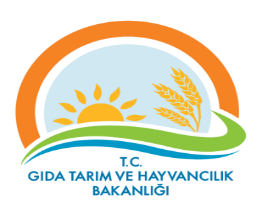 RİSK KAYIT TABLOSURİSK KAYIT TABLOSUDokuman KoduDokuman KoduDokuman KoduGTHB.59.İLM.KYS.104GTHB.59.İLM.KYS.104GTHB.59.İLM.KYS.104GTHB.59.İLM.KYS.104GTHB.59.İLM.KYS.104GTHB.59.İLM.KYS.104GTHB.59.İLM.KYS.104RİSK KAYIT TABLOSURİSK KAYIT TABLOSURevizyon NoRevizyon NoRevizyon NoRİSK KAYIT TABLOSURİSK KAYIT TABLOSURevizyon TarihiRevizyon TarihiRevizyon TarihiRİSK KAYIT TABLOSURİSK KAYIT TABLOSUYayın TarihiYayın TarihiYayın TarihiRİSK KAYIT TABLOSURİSK KAYIT TABLOSUSayfa SayısıSayfa SayısıSayfa SayısıSayfa 7 / 7Sayfa 7 / 7Sayfa 7 / 7Sayfa 7 / 7Sayfa 7 / 7Sayfa 7 / 7Sayfa 7 / 7TESPİT EDİLEN RİSKTESPİT EDİLEN RİSKLERİN OLUMSUZ ETKİLERTESPİT EDİLEN RİSKLERİN OLUMSUZ ETKİLERMEVCUT KONTROLLERMEVCUT KONTROLLERRİSKLERE VERİLEN CEVAPLARETKİOLASILIKRİSK  SKORU (PUANI)RİSKİN DEĞİŞİM YÖNÜ (ÖNEM DÜZEYİ)RİSKE VERİELECEK CEVAPLAR YENİ/EK/KALDIRILAN KONTROLLERRİSKİN TÜRÜRİSKİN SAHİBİAÇIKLAMALAR (İZLEME RAPORLAMA)AÇIKLAMALAR (İZLEME RAPORLAMA)Risk: Kontrol ve Denetimin Mevzuata uygunluğunun ve Çevresel Tepkinin Detaylı İncelenmesiYapılan Uygulamaların Mevzuata Uygunluğunun Kontrol EdilmesiYapılan Uygulamaların Mevzuata Uygunluğunun Kontrol EdilmesiEn Az İki Kişi Kontrol ve Denetlemeyi Gerçekleştirir.En Az İki Kişi Kontrol ve Denetlemeyi Gerçekleştirir.Yapılan Kontrol ve Denetimin Daha etkili olması İçin Personel Sayısının Arttırılması414DÜŞÜK RİSK Personel Desteği Sağlama Operasyonelİl Müdürlüğü Dosyalama DosyalamaSebep: İnsan Faktörü
Yapılan Uygulamaların Mevzuata Uygunluğunun Kontrol EdilmesiYapılan Uygulamaların Mevzuata Uygunluğunun Kontrol EdilmesiEn Az İki Kişi Kontrol ve Denetlemeyi Gerçekleştirir.En Az İki Kişi Kontrol ve Denetlemeyi Gerçekleştirir.Yapılan Kontrol ve Denetimin Daha etkili olması İçin Personel Sayısının Arttırılması414DÜŞÜK RİSK Personel Desteği Sağlama Operasyonelİl Müdürlüğü Dosyalama Dosyalama